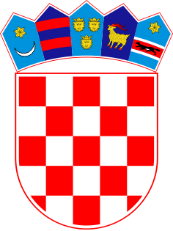 Republika HrvatskaOpćinski sud u KutiniKutina, Hrvatskih branitelja 1Komisija za provedbu javnog natječajaBroj:  7 Su-55/2022-U Kutini, 24. ožujka 2022.	Komisija za provedbu javnog natječaja za prijam u državnu službu na neodređeno vrijeme za radno mjesto administrativni referent - upisničar - 1 izvršitelj u Općinski sud u Kutini, koji je pod poslovnim brojem 7 Su-55/2022-5 objavljen u „Narodnim novinama“ br. 32/2022 11. ožujka 2022., na web stranici Ministarstva pravosuđa i uprave, na web stranici Općinskog suda u Kutini, te na web stranici Hrvatskog zavoda za zapošljavanje daje sljedeću   OBAVIJEST KANDIDATIMA   O DANU ODRŽAVANJA I NAČINU PROVEDBE  POSTUPKA TESTIRANJAI.	Testiranje će se održati dana 1. travnja 2022. s početkom u 8,30 sati u zgradi Općinskog u Kutini, Hrvatskih branitelja 1, Kutina. ( sobe 12 i 21 – kat zgrade suda )II.	Pravo pristupa testiranju imaju kandidati koji su podnijeli pravodobne i potpune prijave te koji ispunjavaju formalne uvjete javnog natječaja.III.	Kandidati su dužni sa sobom ponijeti važeću osobnu iskaznicu. Za vrijeme pisane provjere znanja kandidati se ne smiju koristiti literaturom i zabilješkama, ne smiju napuštati prostoriju u kojoj se obavlja testiranje i moraju obavezno isključiti mobilne telefone. Kandidati sami snose troškove dolaska i prisustvovanja testiranju. Ako kandidat ne pristupi testiranju, smatrat će se da je povukao prijavu za javni natječaj.IV. 	Testiranje kandidata sastoji se od pismenog dijela i razgovora s Komisijom (intervju).V.	Pisani dio testiranja se sastoji od provjere znanja, sposobnosti i vještina bitnih za obavljanje poslova radnog mjesta, pravni izvori: Sudski poslovnik i Pravilnik o radu u sustavu eSpis.	VI.	Kandidati koji uspješno polože pismeni test, pristupit će razgovoru s Komisijom (intervju). Komisija kroz razgovor s kandidatima utvrđuje interese, profesionalne ciljeve i motivaciju kandidata za rad u državnoj službi te utvrđuje stečeno radno iskustvo u struci i rezultate ostvarene u dosadašnjem radu.VII.	Nakon provedenog testiranja i intervjua Komisija će utvrditi rang listu kandidata prema ukupnom broju bodova ostvarenih na testiranju i intervjuu. Rang lista kandidata i izvješće Komisije o provedenom postupku dostavlja se predsjedniku suda koji će donijeti rješenje o prijemu u državnu službu.VIII. 	O rezultatima javnog natječaja kandidati će biti obaviješteni objavom rješenja o prijmu u državnu službu izabranog kandidata na web stranici Ministarstva pravosuđa  i uprave www.mpu.gov.hr i na web stranici Općinskog suda u Kutini. Dostava rješenja kandidatima smatra se obavljenom istekom osmoga dana od dana objave na web stranici Ministarstva pravosuđa i uprave.9.	Svi kandidati prijavljeni na javni natječaj imaju pravo uvida u dokumentaciju koja se odnosi na javni natječaj.Komisija za provedbu javnog natječaja 							               Predsjednik KomisijeDna:-kandidatima